МИНИСТЕРСТВО ОБЩЕГО И ПРОФЕССИОНАЛЬНОГО ОБРАЗОВАНИЯ СВЕРДЛОВСКОЙ ОБЛАСТИГосударственное бюджетное образовательное учреждение Свердловской области для детей, нуждающихся в психолого-педагогической и медико-социальной помощи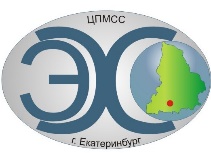 Центр психолого-медико-социального сопровождения «Эхо»ГБОУ СО «ЦПМСС «Эхо»29.01.2012.ИНФОРМАЦИОННОЕ ПИСЬМОУважаемые коллеги!В рамках Всероссийского фестиваля творчества детей с ОВЗ «Неограниченные возможности» Центр психолого-медико-социального сопровождения «Эхо» проводит 22.02.2013. Олимпиаду по информатике (дистанционно) для обучающихся с нарушенным слухом (10-12 классы) на основе образовательных программ основного общего образования.К участию приглашаются дети с нарушенным слухом. Положение об олимпиаде прилагается.Жюри конкурса состоит из специалистов Центра «Эхо» и ИРО.Итоговые результаты Олимпиады — список победителей и призеров,утвержденные оргкомитетом Олимпиады, будут опубликованы на сайте «центрэхо.рф». ОРГКОМИТЕТ Козлова Валентина Петровна, заместитель директора по научно-методической работе и информационным технологиям ГБОУ СО «ЦПМСС «Эхо», тел. (343)257-07-50;Родионова Лариса Григорьевна, педагог-организатор социально-педагогической работы  ГБОУ СО «ЦПМСС «Эхо», тел.(343)257-02-38;  Могильчак Вадим Владленович, учитель информатики ГБОУ СО «ЦПМСС «Эхо», тел. (343)257-07-50.Предварительные заявки (списки) на участие в олимпиаде направлять по e-mail: olimp_centrecho@mail.ru 